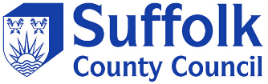 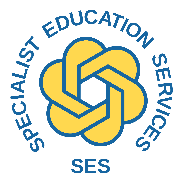 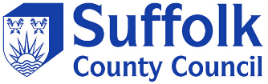 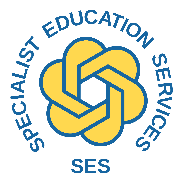 Specialist Education Services (SES) EHCP Section F Support RequestThis form should be used to request support from SES to better understand how to implement the educational provision outlined in Section F in a pupil’s EHCP, including plans still in draft. This request does not result in sustained SES input and nor will it directly provide from SES any of the provision outlined in Section F.Send to: SESReferrals@suffolk.gov.uk Incomplete referrals will be returned.In line with GDPR regulations, please send this form via an encrypted email (e.g. OME) stating OFFICIAL-SENSITIVE in the subject field. Signatures will be taken as full permission to progress; please see additional information regarding parental signatures in section 6.This referral should be discussed with parents/carers before being completed.Section 1: Agreement and requestPlease note:How we will use your data: http://www.suffolk.gov.uk/CYPprivacynotice.Please read the SES Partnership Agreement – it can be found here: https://suffolklearning.com/inclusion/specialist-education-services/  Section 2: Pupil detailsSocial CareChild in Care (If applicable) EHCP Status – select oneAdditional informationSection 3: Support requestArea(s) of need identified within the plan where support is required to better understand how to implement the provision detailed in Section F.Section 4: Referrer’s detailsPlease complete details and permissions below. Section 5: Parent / carer details and permissionsFull name(s) of all persons with legal parental responsibility / carers (with addresses if different) and relationship to the pupil must be provided for this request to progress. Section 6: Parent / carer permissionsI / We the parent(s) / carer(s) are in agreement with the information included in this form and understand that:The referrer may attend a meeting about this pupil on our behalf regarding the information shared in this form.Parent(s) / carer(s) signature Typed signatures will not be accepted. All information contained within this referral form must be shared with the parent(s) / carer(s) and a signature must be obtained. Forms will be returned and not processed until a signature is obtained.I accept the SES Partnership AgreementRequests without agreement will not be progressed    Yes         No Headteacher’s nameHeadteacher’s signature  (electronic signatures will be accepted)DateSurname (capitals)Surname (capitals)Forename(s)Date of birthCurrent NCYUPNGenderGenderCurrent education settingCurrent education settingAddress (where currently living) including postcodeContact number(s) for homeHome language 1EthnicityHome language 2NationalityChild in NeedChild Protection 0-18Child in Care 0-16Court of Protection 18+Leaving Care 16+Adult and Community Services 18+Early Help 0-18Disabled Children and Young People 18+ If a Child in Care, name of Authority Child in Care statusSocial workerEducation, Health and Care (EHC) Plan - FinalDate issuedEducation, Health and Care (EHC) Plan - DraftDate issuedPupil PremiumPupil PremiumHigh Needs Funding BandCurrent attendance:Area(s)s of needCommunication and interaction SLCNCognition and learning SpLDSocial, emotional and mental healthSensory / Physical (i.e clinically diagnosed sensory loss and not sensory processing difficulties)Please identify which specific part(s) of Section F you need support to better understand how to implement:SurnameForenameRoleTelephoneSchoolAddressEmailSignatureDateSurname Forename(s) Forename(s) TitleRelationship to childRelationship to childRelationship to childAddress (if different from pupil’s)Address (if different from pupil’s)Address (if different from pupil’s)Parental responsibility?Parental responsibility?Parental responsibility?TelephoneMobilePostcode Postcode EmailHome languageHome languageInterpreter needed?YES / NOYES / NOYES / NOSurnameForename(s)Forename(s)TitleRelationship to childRelationship to childRelationship to childAddress (if different from pupil’s)Address (if different from pupil’s)Address (if different from pupil’s)Parental responsibility?Parental responsibility?Parental responsibility?TelephoneMobilePostcode Postcode EmailHome  languageHome  languageInterpreter needed?YES / NOYES / NOYES / NOAre any other communication adaptations required for parents/carers? If yes, please describe.YES/NOI confirm that I have read all the information on this form, including the SCC CYP Privacy notice http://www.suffolk.gov.uk/CYPprivacynoticeI confirm that I have read all the information on this form, including the SCC CYP Privacy notice http://www.suffolk.gov.uk/CYPprivacynoticeI confirm that I have read all the information on this form, including the SCC CYP Privacy notice http://www.suffolk.gov.uk/CYPprivacynoticeI confirm that I have read all the information on this form, including the SCC CYP Privacy notice http://www.suffolk.gov.uk/CYPprivacynoticeSignatureDateSignatureDate